THÔNG BÁOVề thu học phí đợt 2 đối với học sinh hệ trung cấp khóa 20K14 và 21K15Năm học 2021-2022Căn cứ kế hoạch hoạt động năm học 2021-2022.Phòng Đào tạo Trường Trung cấp nghề Kỹ thuật Công nghệ Hùng Vương thông báo đến học sinh hệ trung cấp khóa 20K14 và 21K15 về thu học phí đợt 2 năm học 2021-2022 như sau:Đối tượng: Học sinh chưa hoàn tất học phí năm học 2021-2022 (Danh sách đính kèm)Thời gian thu học phí: từ ngày 14/02/2022 đến ngày 28/02/2022Hình thức nộp học phí: PHHS/HS nộp học phí bằng tiền mặt tại Phòng tuyển sinh hoặc chuyển khoản theo thông tin như sau:Tài khoản thụ hưởng: Trường Trung cấp nghề Kỹ thuật Công nghệ Hùng VươngSố tài khoản: 113000006331 - Ngân hàng Vietinbank, Chi nhánh 5, TP.HCM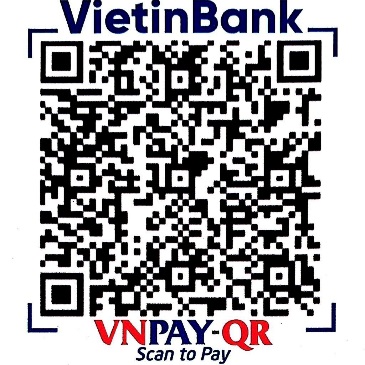 Hoặc quét mã QR:Nội dung chuyển khoản ghi rõ: Họ và tên HS, Mã số học sinh, Nộp HP năm học 2021-2022 (VD: Nguyễn Văn A, MSHS: 20CNO2.001, sẽ ghi nội dung chuyển khoản: NGUYEN VAN A, 20CNO2.001, NOP HP NH 2021-2022).Lưu ý:Sau ngày 28/02/2022, học sinh không đóng học phí đúng hạn như thông báo sẽ không được giải quyết thi hết môn/cuối kỳ và chứng nhận các hồ sơ, giấy tờ liên quan.Học sinh có thắc mắc cần hỗ trợ vui lòng liên hệ Phòng Đào tạo – Điện thoại/Zalo: 076.667.2620 (trước ngày 28/02/2022) để được tư vấn và hướng dẫn.Trân trọng thông báo./.TRƯỜNG TRUNG CẤP NGHỀKỸ THUẬT CÔNG NGHỆHÙNG VƯƠNGPHÒNG ĐÀO TẠOCỘNG HÒA XÃ HỘI CHỦ NGHĨA VIỆT NAMĐộc lập – Tự do – Hạnh phúcQuận 5, ngày 14 tháng 02 năm 2022TRƯỞNG PHÒNGNguyễn Đắc Hiển